8SECTOR MATERIALS – 20/05/2022EVOLUCION DE LOS ACTIVOS EN LA SEMANA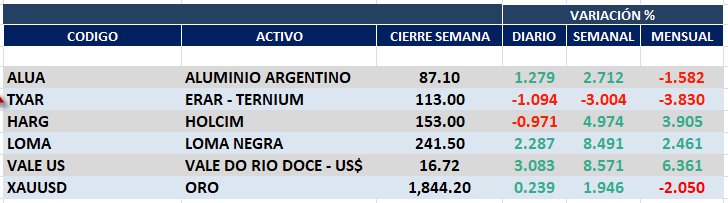 Positivo desempeño semanal para el sector MATERIALS excepto TXAR.ALUA cierra en $ 87,10 con suba de 2.71%.LOMA cierra en $ 241,50, positiva 8.49%.HARG cierra en 153,00 subiendo 4.97% respecto del cierre semanal anterior.TXAR cierra en $ 113,00 bajando -3.00%.El oro cierra en us$1.844,20 la onza troy (1 oz troy = 31.10 gramos) arriba el         1.95% respecto del cierre anterior.VALE cierra positiva en Buenos Aires y en N.Y.El cedear que la representa cierra en $ 1.764,00 subiendo 11.75% respecto del cierre semanal anterior y en N.Y. cierra en us$ 16,72 subiendo el -8.57% respecto de la semana anterior.Se mantienen posiciones vendidas en ALUA y TXARSe activa señal de compra en LOMA y HARG.ALUA (Cierre al 20/05/2022 $ 87,10)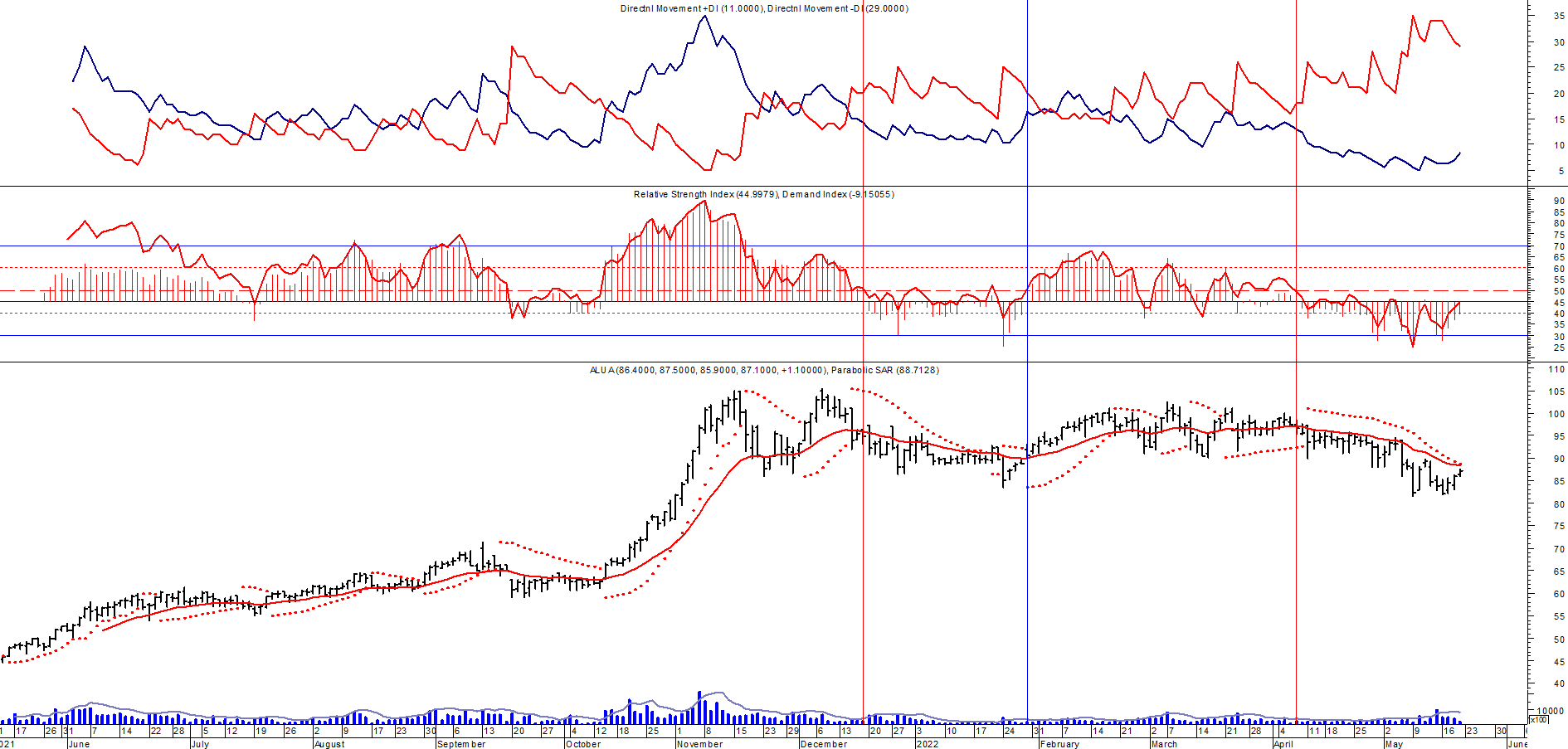 TXAR (Cierre al 20/05/2022 $ 113,00)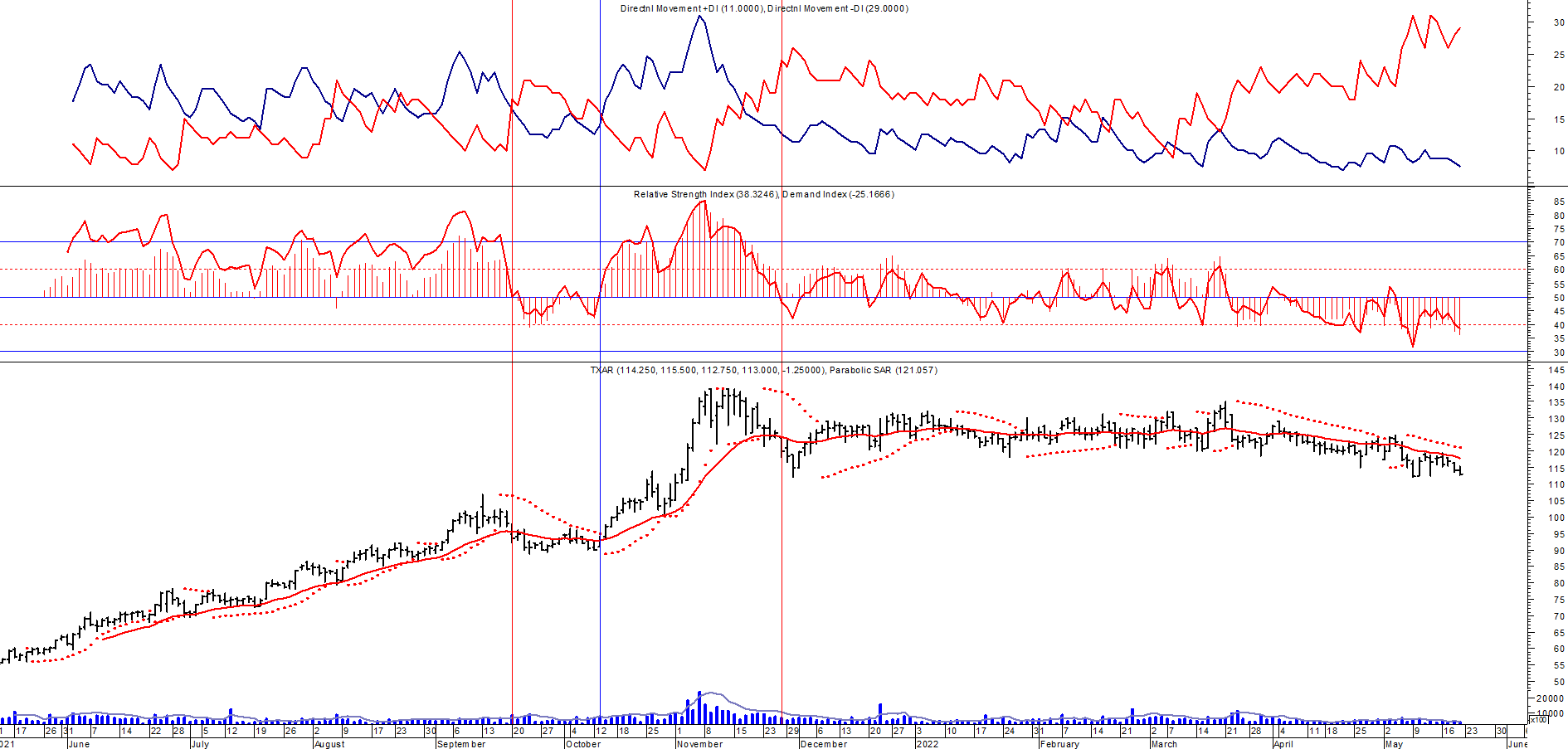 Señal de compra el 09/09 en $ 13,00.Señal de venta el 24/01 en $ 24,00.Señal de compra el 06/04 en $ 20,00.Señal de venta el 26/06 en $37,00.Señal de compra el 17/04 en $34,00.Señal de venta el 26/08 en $ 38,00.Señal de compra el 24/09 en $ 39,00.Señal de venta el 12/11 en $ 50,00.Señal de compra 24/11 en $ 52,00.Señal de venta el 17/12 en $ 53,00.LOMA (Cierre al 20/05/2022 $ 241,50) 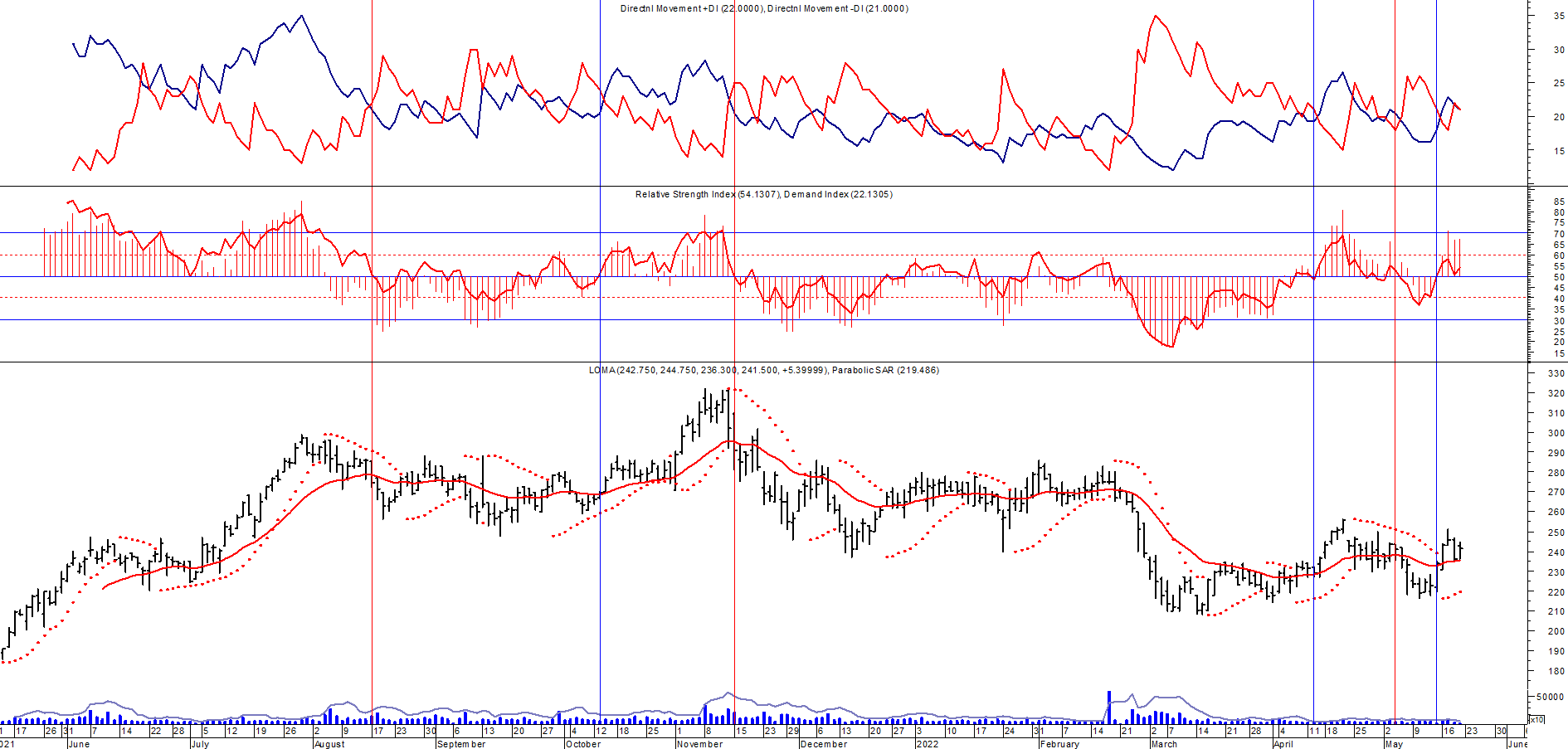 HARG (Cierre al 20/05/2022 $ 153,00) 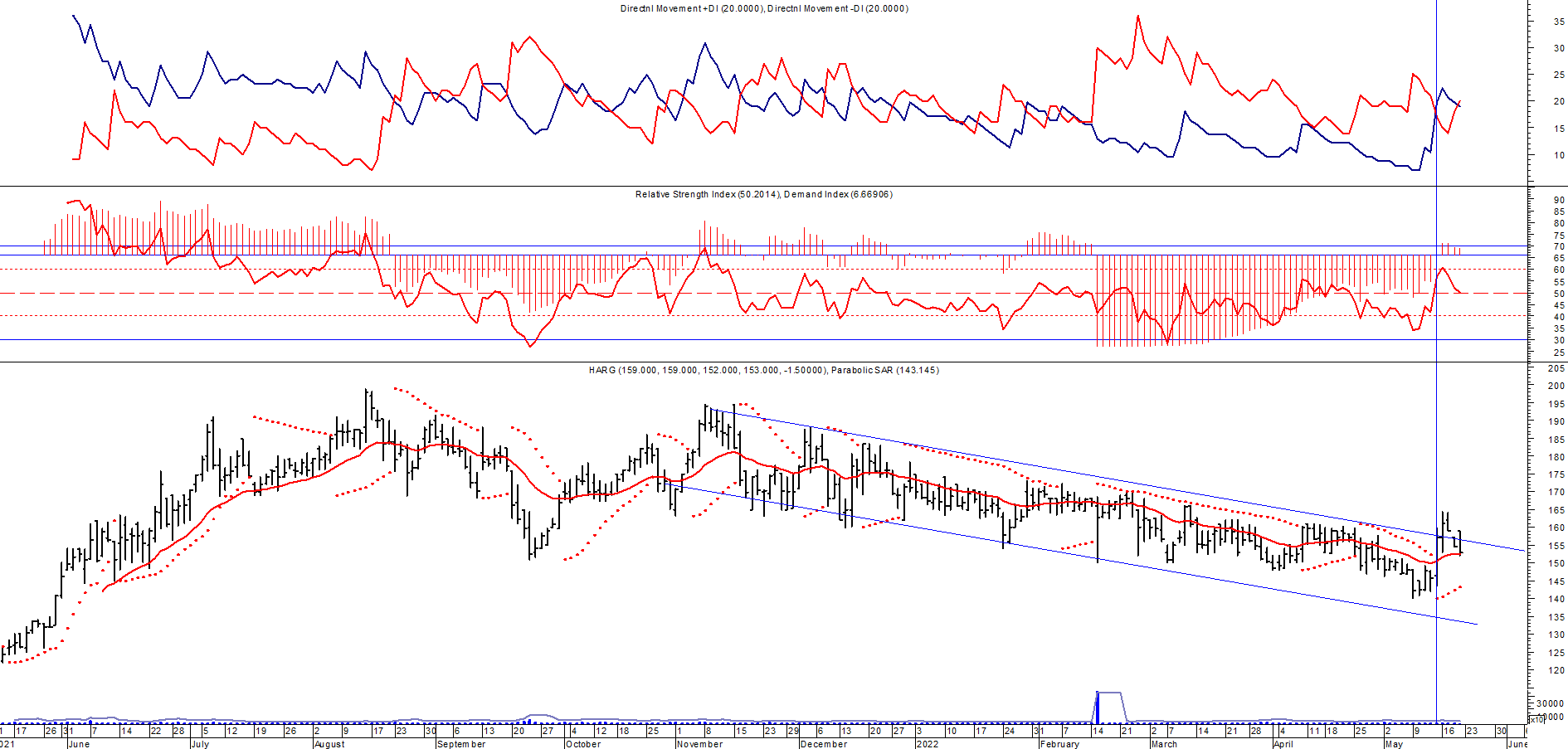 Señal de compra el 13/05 en $ 125,00.Señal de venta el 24/08 en $ 180,00.Señal de compra el 2/11 en $ 175,00.Señal de venta el 15/11 en $ 182,00.Señal de compra el 08/04 en $ 152,00.Señal de venta el 22/04 en $ 157,00.Señal de compra el 13/05 en $ 150,00.VALE ADR (Cierre al 20/05/2022 US$ 16.72) 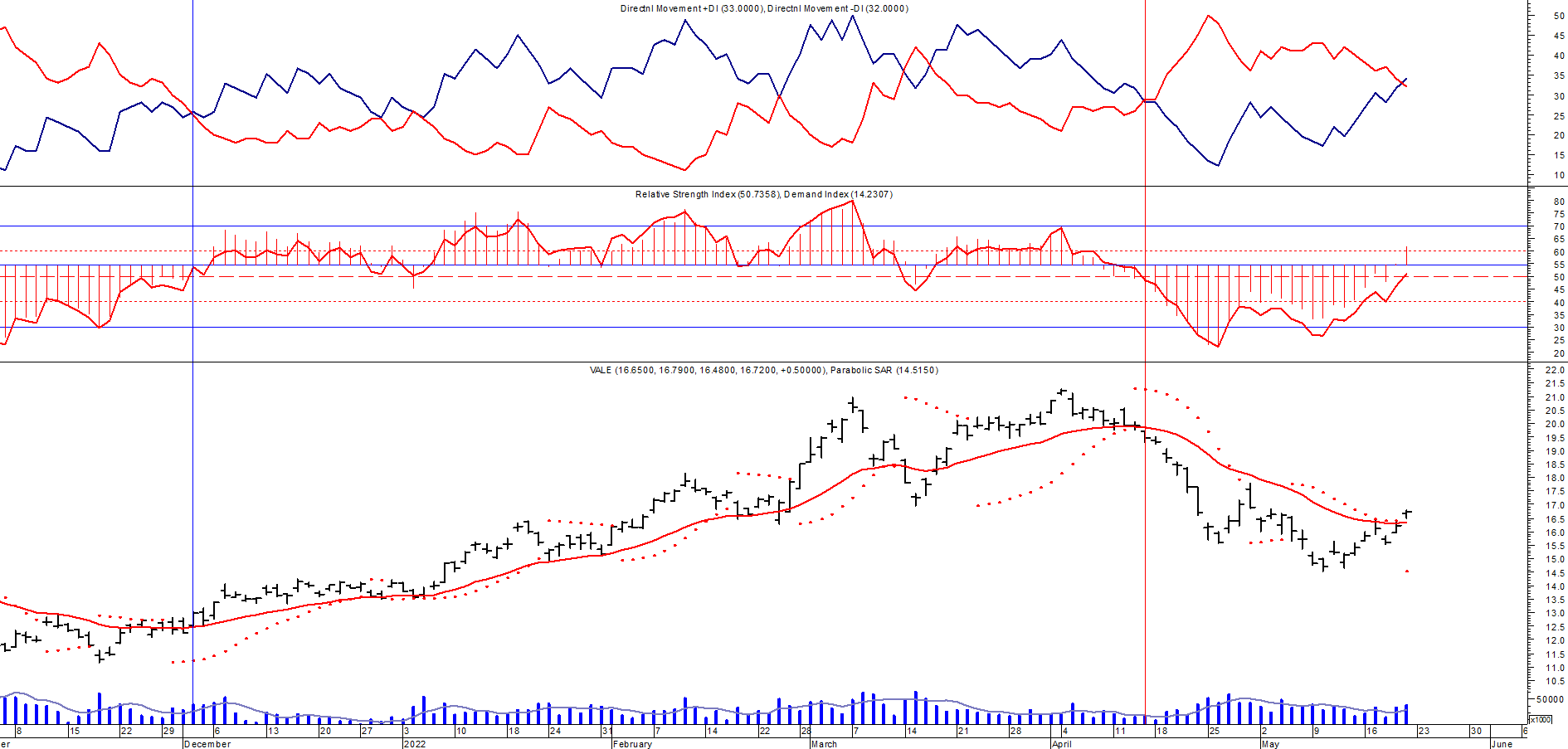 Señal de compra el 24/05 en us$ 12.00.Señal de venta el 24/07 en us$ 13.50.Señal de compra el 15/10 en us$ 11.50.Señal de venta el 11/11 en us$ 11.60.Señal de compra el 21/11 en us$ 11.40.Señal de venta el 24/01 en us$ 13.00.Señal de compra el 05/05 en us$ 8.50.Señal de venta el 21/09 en us 11.00.Señal de compra el 08/10 en us$ 11.00.Señal de venta el 27/10 en us$ 11.00.Señal de compra el 05/11 en us$ 11.00.Señal de venta el 22/01 en us$ 17.00.Señal de compra el 1/04 en us$ 17.00.Señal de venta el 15/07 en us$ 22.00.Señal de compra el 03/12 en us$ 12.00.Señal de venta el 14/04 en us$ 19.00.